1. Gefahrstoffe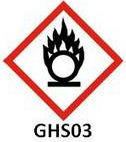 Sauerstoff (GHS03, GEFAHR)H270            Kann Brand verursachen oder verstärken; Oxidationsmittel.P220  Von brennbaren Materialien fernhalten/entfernt aufbewahren.2. ErsatzstoffprüfungSubstitution nicht erforderlich. Schulversuch, durchgeführt mit Chemikalien, die nach GUV SR 2004 eingesetzt werden dürfen. 3. DurchführungSchülerversuch bei Anwesenheit der Lehrkraft: Ein glimmender Span wird in ein mit Sauerstoff befülltes Reagenzglas getaucht. 4. EntsorgungHolzspäne können mehrfach verwendet werden oder im Hausmüll entsorgt werden.5. Gefahrenabschätzung6. Tätigkeitsbeschränkungen7. SchutzmaßnahmenDatum: __________________	Unterschrift: ____________________________________Haftungsausschluss: Der Autor übernimmt keine Haftung für etwaige Folgen aus den hier beschriebenen Versuchen sowie den vorgeschlagenen Maßnahmen. Jeder Lehrer, jede Lehrerin ist für die Übernahme und Änderung der Gefährdungsbeurteilung selbst verantwortlich. GefahrenJaNeinSonstige Gefahren und Hinweisedurch EinatmenXdurch HautkontaktXBrandgefahrXExplosionsgefahrX   Schülerversuch möglich    Sek I  Sek IInur LehrerversuchTRGS 500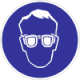 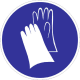 Abzug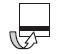 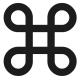 geschlossenesSystem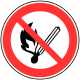 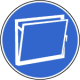 LüftungsmaßnahmenWeitere MaßnahmenTRGS 500AbzuggeschlossenesSystemLüftungsmaßnahmenkeineXXXX